Guía Formativa N° 2 Ciencias Naturales 3º Año Básico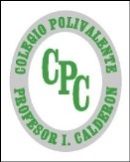          Nombre: 			           		  __________________________   Fecha:       de          del    2020         Objetivo de Aprendizaje: (OA8) Distinguir fuentes naturales y artificiales de luz.                        La Luz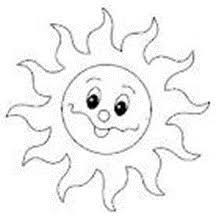 La Luz es una importante fuente de energía. El Sol es nuestra principal fuente de luz, sin la cual sería imposible la vida en nuestro planeta.Es fundamental para que los vegetales elaboren su alimento y a su vez los vegetales son la base de la alimentación de otros animales e incluso del ser humano.Fuentes de luzFuentes Naturales: Son aquellas que no han sido creadas por el hombre. La más importante es el Sol.También son naturales el fuego, la luz de una luciérnaga, la de un rayo, la de una erupción volcánica etcFuentes Artificiales: El hombre las ha creado para satisfacer alguna necesidad por ejemplo: la linterna, los fósforos. la lámpara, la estufa, las luces led etc.Observar y colorear las imágenes1.- Escribe si corresponden a fuente Natural o Artificial de luz. 14p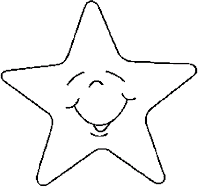 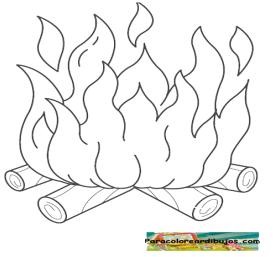 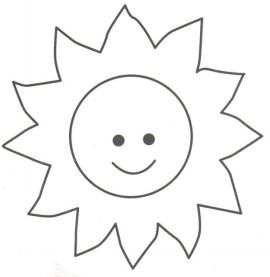 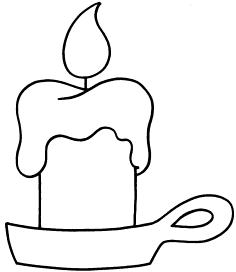 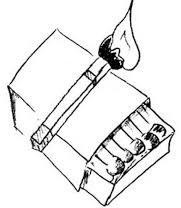 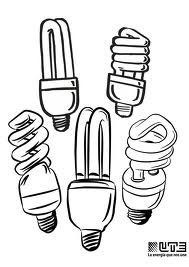 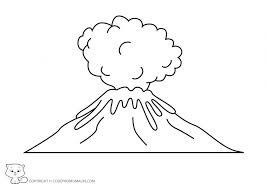 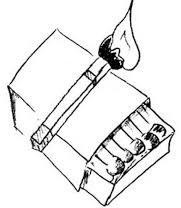 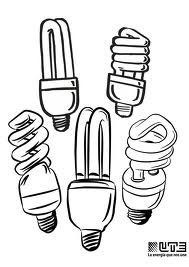 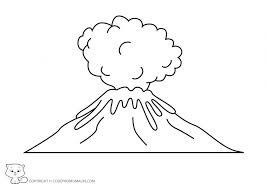 2.- Lee cuidadosamente el enunciado y marca la alternativa correcta 2p c/uSegún el texto ¿Cuál es la principal fuente de luz de nuestro planeta?LunaSolEstrella¿Por qué la luz es importante para las plantas?Con ella elaboran su alimentoLes ayuda a mantenerse verdesLes hace economizar agua¿Cuál de las siguientes fuentes de luz pueden señalarse como         “Fuentes Artificiales”?Estrella y SolAmpolletas y fuegoVela y ampolletas¿Cuál de los dibujos anteriores corresponden a	“Fuentes Naturales” de luz?Volcán en erupción y SolAmpolletas y fuegoVela y fósforos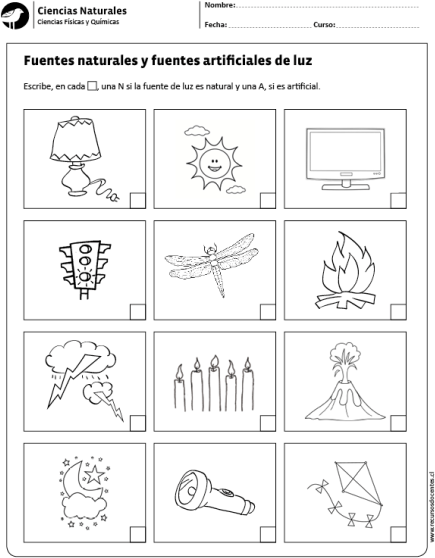 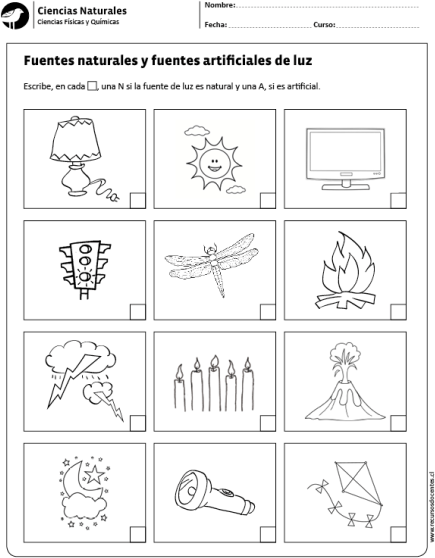 Puntaje ObtenidoLNL*Esta guía tiene un 60% de exigencia”                          L : 60 a 100% de logro                        NL: menos del 60% de logroInstrucciones para los/las estudiantes: Lee atentamente cada pregunta y responde en el espacio dado/ o selecciona respuesta según corresponda.Si tienes alguna, consulta en el Texto de la asignatura (o digital en www.curriculumenlínea.cl.Continúa revisando la página del Colegio para que continúes desarrollando nuevas actividades y revises tus avances.